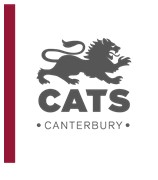 MATRON-First Aid and Well-BeingJOB DESCRIPTION 	Revised Aug 2019ABOUT CATS College CanterburyCATS College offers an outstanding international pre-university educational experience to students aged 14+ from all over the world. CATS students live and work in the beautiful Victorian CATS Canterbury campus, studying for GCSEs, A levels, the IB and University Foundation Programmes, and preparing for admission to universities across the country and elsewhere. We pride ourselves on our approach to teaching and learning, with small class sizes and an informal atmosphere ensuring that students are treated as individuals and build great relationships with staff.OVERVIEW OF THE JOBThe role of the Matron at CATS Canterbury is to support students’ health and wellbeing to support them in participating fully in an active school life. The medical facilities are well equipped in order to facilitate the immediate care, both medical and pastoral, of pupils and staff at CATS Canterbury. Two Matrons share the responsibility for the day-to-day medical provision across the College, and may be required to provide medical assistance in any one of the College’s buildings from the Medical Centre base in No. 60 New Dover Road.REPORTS TOYou will be directly responsible to the Head of Boarding.MAIN RESPONSIBILITIES OF THE JOBThe Matrons are responsible for:Ensuring the best possible medical care is available to pupils on an immediate and an emergency care basisTreating pupils as appropriate with the aim of encouraging them to return to their normal timetable as soon as appropriateWhere necessary, arranging to get the pupil / person to alternative care, e.g. the individual’s GPor to hospitalAdministering medication according to College policyPerforming necessary health checks to assist with diagnosisLiaising with parents and staff in accordance with the College policies on medical and mental healthEnsuring that the Medical Centre is appropriately staffed, stocked and equippedEnsuring safe storage, usage and disposal of medical supplies and drugsProviding the first aid kits around the school and replacing suppliesMaintaining pupil files, medical records and medical centre attendance recordsArranging and managing communication with agents, parents, DMDs with regard to consentMaintaining records on electronic register where appropriateMaintaining electronic records of daily visits to Medical Centres or accidents treated and reported, including the nature of problem, treatment or advice. Updating as necessary to ensure accurate and rapid retrieval of informationLiaising with Boarding Team Leads with regard to any medical problems concerning pupilsProducing health care plans where appropriate, giving support to relevant teaching staff in their dealings with pupils in the classroom and in extra-curricular activitiesAttending  regular meetings with senior pastoral staff (Principal, Vice Principal, Head of Boarding, Assistant Principals Academic and Pastoral, etc.) to provide advice on effective pastoral care for particular pupilsAs part of the nursing team, drafting and updating of “essential care list” of pupils with “need to know” conditionsProviding general advice and training for staff for initial care of pupils with particular medical needsProviding support to academic staff in pastoral care and counsellingThe Matron (First Aid and Wellbeing) is additionally responsible for:Raising the profile of good mental health and wellbeingOffering counselling and delivering therapeutic workshops to address a range of common issues affecting young peopleIncreasing awareness of existing pastoral/welfare staffOutsourcing specialist services as and when is appropriate to meet the needs of all studentsBuilding links with the local community to help cater for student’s faith and spiritual queriesPutting care plans in place for students with existing mental health problemsScreening existing mental health issues in the admissions process, to help the College provide appropriate psychological and emotional support from the onsetWorking closely with the Designated Safeguarding Lead but at all times exercising judgment regarding confidentiality in the context of the primacy of prioritising the safeguarding and welfare of childrenBuilding relationships with, reassuring, listening and talking to pupilsCombating stigma and helping pupils deal with itAgreeing and reviewing care plans and monitoring progress.PERSON SPECIFICATIONThe job requires that you are:A qualified nurse or health care professional, preferably with experience within EducationEfficient and organisedA skilled communicator and a relationship builder - able to work effectively with colleagues and studentsIT literateGood at prioritising your timeAble to work under pressureA quick learnerProactive, flexible, trustworthy, dependable and reliableComfortable working in EnglishInternationally aware and culturally sensitiveGood team player, but also able to work autonomouslyWilling to play a part in the wider life of the College communityAnd that you have:Experience of working with young peopleProven safeguarding experienceProven management skillsA logical, structured and organised outlook on lifeHigh levels of energy, an even temper and a sense of humourThe ability to relate to young peopleA willingness to work unsociable hours, including occasionally at weekends and eveningsWORKING HOURSThe Medical Centre is open for drop-in and routine care from 0830-1830 Monday to Thursday, from 8.30 to 17.00 on Fridays. There is also on-call availability at fixed times according to a pre-defined rota.This role is attracts a 37.5hrs working week, including some on-call availability.Hours worked should be agreed with the other Matron and your Line Manager to avoid duplicated cover, on a rotation so that coverage by both Matrons is roughly equal.Some additional weekend and night work will be required to cover Boarding Houses, emergencies and events.And finallyCATS Colleges is committed to safeguarding and promoting the welfare of children and young people andexpects everyone connected with the College/s to share this commitment.